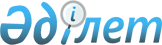 2021 - 2023 жылдарға арналған Павлодар қалалық бюджеті туралыПавлодар облысы Павлодар қалалық мәслихатының 2020 жылғы 23 желтоқсандағы № 552/73 шешімі. Павлодар облысының Әділет департаментінде 2020 жылғы 25 желтоқсанда № 7108 болып тіркелді.
      Қазақстан Республикасының 2008 жылғы 4 желтоқсандағы Бюджет кодексінің 75-бабы 2-тармағына, Қазақстан Республикасының 2001 жылғы 23 қаңтардағы "Қазақстан Республикасындағы жергілікті мемлекеттік басқару және өзін-өзі басқару туралы" Заңының 6-бабы 1-тармағының 1) тармақшасына, Қазақстан Республикасының 2005 жылғы 8 шілдедегі "Агроөнеркәсіптік кешенді және ауылдық аумақтарды дамытуды мемлекеттік реттеу туралы" Заңының 18-бабы 4-тармағына сәйкес Павлодар қалалық мәслихаты ШЕШІМ ҚАБЫЛДАДЫ:
      1. 2021 - 2023 жылдарға арналған Павлодар қалалық бюджеті тиісінше 1, 2 және 3 - қосымшаларға сәйкес, соның ішінде 2021 жылға келесі көлемдерде бекітілсін:
      1) кірістер – 108 222 201 мың теңге, соның ішінде:
      салықтық түсімдер – 82 763 517 мың теңге;
      салықтық емес түсімдер – 3 489 573 мың теңге;
      негізгі капиталды сатудан түсетін түсімдер – 4 331 302 мың теңге;
      трансферттер түсімі – 17 637 809 мың теңге;
      2) шығындар – 113 127 855 мың теңге;
      3) таза бюджеттік кредиттеу – 2 225 мың теңге, соның ішінде:
      бюджеттік кредиттер – 4 376 мың теңге;
      бюджеттік кредиттерді өтеу – 2 151 мың теңге;
      4) қаржы активтерімен операциялар бойынша сальдо – 561 870 мың теңге, соның ішінде: 
      қаржы активтерін сатып алу – 561 870 мың теңге;
      5) бюджет тапшылығы (профициті) – - 5 469 749 мың теңге;
      6) бюджет тапшылығын қаржыландыру (профицитін пайдалану) – 5 469 749 мың теңге.
      Ескерту. 1-тармақ жаңа редакцияда – Павлодар облысы Павлодар қалалық мәслихатының 10.12.2021 № 88/12 (01.01.2021 бастап қолданысқа енгізіледі) шешімімен.


      2. 2021 жылға арналған Павлодар қалалық бюджетінде облыстық бюджетке 47 686 402 мың теңге сомасында бюджеттік алулар көзделгені ескерілсін. 
      3. 2021 - 2023 жылдарға арналған Павлодар қалалық бюджетінде кенттің, ауылдық округтің және кейбір ауылдардың бюджеттеріне Павлодар қалалық бюджетінен берілетін субвенциялардың көлемдері көзделсін, соның ішінде: 
      2021 жылға жалпы 541 598 мың теңге сомасында:
      Ленин кенті – 170 242 мың теңге;
      Кенжекөл ауылдық округі – 130 713 мың теңге;
      Павлодар ауылы – 105 881 мың теңге;
      Жетекші ауылы – 91 357 мың теңге;
      Мойылды ауылы – 43 405 мың теңге;
      2022 жылға жалпы 553 397 мың теңге сомасында:
      Ленин кенті – 174 109 мың теңге;
      Кенжекөл ауылдық округі – 133 620 мың теңге;
      Павлодар ауылы – 108 140 мың теңге;
      Жетекші ауылы – 93 240 мың теңге;
      Мойылды ауылы – 44 288 мың теңге;
      2023 жылға жалпы 571 925 мың теңге сомасында:
      Ленин кенті – 179 910 мың теңге;
      Кенжекөл ауылдық округі – 138 140 мың теңге;
      Павлодар ауылы – 111 994 мың теңге;
      Жетекші ауылы – 95 980 мың теңге;
      Мойылды ауылы – 45 901 мың теңге.
      3-1. 2021 жылға арналған қалалық бюджетте Павлодар қалалық бюджетінен кент, ауылдық округ және кейбір ауылдар бюджеттеріне берілетін ағымдағы нысаналы трансферттер келесі көлемдерде қарастырылғаны ескерілсін: 
      Ленин кенті, Кенжекөл ауылдық округі, Павлодар, Жетекші, Мойылды ауылдарының әкімдері аппаратының мемлекеттік қызметшілеріне олардың қызметін бағалау нәтижелері бойынша бонустар төлеуге арналған нысаналы бонустық қор – 33 555 мың теңге;
      Ленин кенті, Кенжекөл ауылдық округі, Павлодар, Жетекші, Мойылды ауылдары әкімі аппаратының мемлекеттік қызметшілерінің жалақысын көтеруге – 9 991 мың теңге;
      Ленин кентінде, Кенжекөл ауылдық округінде, Павлодар, Мойылды, Жетекші ауылдарында жолдарды орташа жөндеуге – 246 322 мың теңге;
      Кенжекөл ауылдық округінің, Павлодар, Жетекші және Мойылды ауылдарының көшелерін жарықтандыруға – 35 440 мың теңге;
      Мойылды ауылын электрмен жабдықтау бойынша қызметтер тарифін көтеруге – 2 280 мың теңге;
      Кенжекөл ауылдық округі мен Жетекші ауылындағы саябақтарды абаттандыру бойынша жобалық – сметалық құжаттаманы әзірлеуге – 2 130 мың теңге;
      Жетекші ауылындағы ведомстволық бағынысты мемлекеттік мекемелер мен ұйымдарды ұстауға және күрделі шығыстарға – 10 320 мың теңге;
      Ленин кентіндегі су құбырының техникалық құжаттамасын ресімдеуге – 5 302 мың теңге;
      Кенжекөл ауылдық округі әкімдігінің ғимаратын күрделі жөндеу бойынша жобалық – сметалық құжаттаманы әзірлеуге – 1 000 мың теңге;
      Кенжекөл ауылдық округінде автоматтандырылған телефон стансасының желісін орнатуға (монтаждауға) және терминалдық орындар бойынша кәбіл төсеуге – 100 мың теңге;
      Кенжекөл ауылдық округіндегі дезинсекциялық жұмыстарға – 1 458 мың теңге;
      Жетекші, Мойылды ауылдарында және Ленин кентінде біріктірілген блок модулін, сумен жабдықтау және кәріз желілерін күтіп ұстауға және ағымдағы жөндеуге – 26 146 мың теңге;
      Павлодар ауылындағы сумен жабдықтаудың ескі құдықтарын бөлшектеуге – 1 451 мың теңге;
      Павлодар ауылындағы жиынтық трансформаторлық қосалқы стансасына және электр беру желілеріне құқық белгілейтін құжаттарды ресімдеуге – 1 200 мың теңге;
      Ленин кенті және Жетекші ауылы әкімінің аппараты әкімшілік ғимаратының электр энергиясына ақы төлеуге – 872 мың теңге;
      Ленин кенті әкімі аппаратының әкімшілік ғимаратын ағымдағы жөндеуге – 3 805 мың теңге;
      Ленин кентінде жер телімдерін ресімдеуге – 920 мың теңге;
      елді мекендер Ленин кентінде, Кенжекөл ауылдық округінде, Павлодар, Мойылды, Жетекші ауылдарында көшелерді жарықтандыруға – 62 507 мың теңге;
      елді мекендер Ленин кенті мен Павлодар ауылында абаттандыруға және көгалдандыруға – 7 000 мың теңге;
      Павлодар ауылында еріген қар суын бұру бойынша жобалық – сметалық құжаттаманы әзірлеуге – 1500 мың теңге;
      Ленин кенті әкімдігі ғимаратының қазандығы үшін дизель отынын сатып алуға – 4 819 мың теңге;
      Жетекші ауылына сәйкестендіру құжаттарын дайындауға – 1 737 мың теңге;
      Павлодар, Жетекші, Мойылды ауылдары, Ленин кенті, Кенжекөл ауылдық округі әкімдерінің қызметін қамтамасыз етуге – 19 441 мың теңге.
      Ескерту. 3-1 тармақ жана редакцияда – Павлодар облысы Павлодар қалалық мәслихатының 10.12.2021 № 88/12 (01.01.2021 бастап қолданысқа енгізіледі) шешімімен.


      4. 2021 жылға арналған Павлодар қалалық бюджетінде жоғары тұрған бюджеттен кент, ауылдық округ және кейбір ауылдар бюджеттеріне берілетін ағымдағы нысаналы трансферттер келесі көлемде қарастырылғаны ескерілсін:
      мәдениет ұйымдары мен мұрағат мекемелеріндегі басқарушы және негізгі қызметкерлерге ерекше еңбек жағдайлары үшін лауазымдық жалақыға қосымша ақы белгілеуге – 6 236 мың теңге.
      Ескерту. 4-тармақ жана редакцияда – Павлодар облысы Павлодар қалалық мәслихатының 18.11.2021 № 78/11 (01.01.2021 бастап қолданысқа енгізіледі) шешімімен.


      5. Павлодар қаласының жергілікті атқарушы органының 2021 жылға арналған резерві 18 164 мың теңге сомасында бекітілсін.
      Ескерту. 5-тармақ жана редакцияда – Павлодар облысы Павлодар қалалық мәслихатының 18.11.2021 № 78/11 (01.01.2021 бастап қолданысқа енгізіледі) шешімімен.


      6. Азаматтық қызметшілер болып табылатын және Павлодар қаласының ауылдық елді мекендерінде жұмыс істейтін әлеуметтік қамсыздандыру, мәдениет, спорт саласындағы мамандарға, сондай-ақ жергілікті бюджеттен қаржыландырылатын мемлекеттік ұйымдарда жұмыс істейтін аталған мамандарға қызметтің осы түрлерімен қалалық жағдайда айналысатын мамандардың мөлшерлемелерімен салыстырғанда жиырма бес пайызға жоғарылатылған айлықақылар мен тарифтік мөлшерлемелер көзделсін.
      Ескерту. 6-тармақ жаңа редакцияда – Павлодар облысы Павлодар қалалық мәслихатының 30.03.2021 № 8/2 (01.01.2021 бастап қолданысқа енгізіледі) шешімімен.


      7. Осы шешімнің орындалуын бақылау Павлодар қалалық мәслихаттың экономика және бюджет жөніндегі тұрақты комиссиясына жүктелсін.
      8. Осы шешім 2021 жылғы 1 қаңтардан бастап қолданысқа енгізіледі. 2021 жылға арналған Павлодар қалалық бюджеті (өзгерістермен)
      Ескерту. 1 қосымша жана редакцияда – Павлодар облысы Павлодар қалалық мәслихатының 10.12.2021 № 88/12 (01.01.2021 бастап қолданысқа енгізіледі) шешімімен. 2022 жылға арналған Павлодар қалалық бюджеті (өзгерістермен)
      Ескерту. 1 қосымша жана редакцияда – Павлодар облысы Павлодар қалалық мәслихатының 10.12.2021 № 88/12 (01.01.2021 бастап қолданысқа енгізіледі) шешімімен. 2023 жылға арналған Павлодар қалалық бюджеті (өзгерістермен)
      Ескерту. 3 қосымша жана редакцияда – Павлодар облысы Павлодар қалалық мәслихатының 10.12.2021 № 88/12 (01.01.2021 бастап қолданысқа енгізіледі) шешімімен.
					© 2012. Қазақстан Республикасы Әділет министрлігінің «Қазақстан Республикасының Заңнама және құқықтық ақпарат институты» ШЖҚ РМК
				
      Павлодар қалалық мәслихатының сессия төрағасы 

В. Кнутас

      Павлодар қалалық мәслихатының хатшысы 

З. Мукашева
Павлодар қалалық
маслихатының
2020 жылғы 23 желтоқсандағы
№ 552/73 шешіміне
1- қосымша
Санаты
Санаты
Санаты
Санаты
Сомасы
(мың теңге)
Сыныбы 
Сыныбы 
Сыныбы 
Сомасы
(мың теңге)
 Кіші сыныбы
 Кіші сыныбы
 Кіші сыныбы
Сомасы
(мың теңге)
Атауы
Сомасы
(мың теңге)
1
2
3
4
5
1. Кiрiстер
108222201
1
Салықтық түсімдер
82763517
01
Табыс салығы
21174675
1
Корпоративтік табыс салығы
9947281
2
Жеке табыс салығы
11227394
03
Әлеуметтiк салық
8077392
1
Әлеуметтік салық
8077392
04
Меншiкке салынатын салықтар
7099264
1
Мүлiкке салынатын салықтар
5266942
3
Жер салығы
505222
4
Көлiк құралдарына салынатын салық
1327100
05
Тауарларға, жұмыстарға және қызметтерге салынатын iшкi салықтар
46085111
2
Акциздер
44769729
3
Табиғи және басқа да ресурстарды пайдаланғаны үшiн түсетiн түсiмдер
706531
4
Кәсiпкерлiк және кәсiби қызметтi жүргiзгенi үшiн алынатын алымдар
608851
08
Заңдық маңызы бар әрекеттерді жасағаны және (немесе) оған уәкілеттігі бар мемлекеттік органдар немесе лауазымды адамдар құжаттар бергені үшін алынатын міндетті төлемдер
327075
1
2
3
4
5
1
Мемлекеттік баж
327075
2
Салықтық емес түсiмдер
3489573
01
Мемлекеттік меншіктен түсетін кірістер
99449
5
Мемлекет меншігіндегі мүлікті жалға беруден түсетін кірістер
98700
9
Мемлекет меншігінен түсетін басқа да кірістер
749
04
Мемлекеттік бюджеттен қаржыландырылатын, сондай-ақ Қазақстан Республикасы Ұлттық Банкінің бюджетінен (шығыстар сметасынан) ұсталатын және қаржыландырылатын мемлекеттік мекемелер салатын айыппұлдар, өсімпұлдар, санкциялар, өндіріп алулар
7547
1
Мұнай секторы ұйымдарынан және Жәбірленушілерге өтемақы қорына түсетін түсімдерді қоспағанда, мемлекеттік бюджеттен қаржыландырылатын, сондай-ақ Қазақстан Республикасы Ұлттық Банкінің бюджетінен (шығыстар сметасынан) ұсталатын және қаржыландырылатын мемлекеттік мекемелер салатын айыппұлдар, өсімпұлдар, санкциялар, өндіріп алулар
7547
06
Басқа да салықтық емес түсiмдер 
3382577
1
Басқа да салықтық емес түсiмдер
3382577
3
Негізгі капиталды сатудан түсетін түсімдер
4331302
01
Мемлекеттік мекемелерге бекітілген мемлекеттік мүлікті сату
3805689
1
Мемлекеттік мекемелерге бекітілген мемлекеттік мүлікті сату
3805689
03
Жердi және материалдық емес активтердi сату
525613
1
Жерді сату
255000
2
Материалдық емес активтерді сату
270613
4
Трансферттердің түсімдері
17637809
02
Мемлекеттiк басқарудың жоғары тұрған органдарынан түсетiн трансферттер
17637809
2
Облыстық бюджеттен түсетiн трансферттер
17637809
Функционалдық топ
Функционалдық топ
Функционалдық топ
Функционалдық топ
Функционалдық топ
Сомасы
(мың теңге)
Кiшi функция
Кiшi функция
Кiшi функция
Кiшi функция
Сомасы
(мың теңге)
Бюджеттiк бағдарламалардың әкiмшiсi
Бюджеттiк бағдарламалардың әкiмшiсi
Бюджеттiк бағдарламалардың әкiмшiсi
Сомасы
(мың теңге)
Бағдарлама
Бағдарлама
Сомасы
(мың теңге)
Атауы
Сомасы
(мың теңге)
1
2
3
4
5
6
2. Шығындар
113127855
01
Жалпы сипаттағы мемлекеттiк қызметтер
2856629
1
Мемлекеттiк басқарудың жалпы функцияларын орындайтын өкiлдi, атқарушы және басқа органдар
550839
112
Аудан (облыстық маңызы бар қала) мәслихатының аппараты
38785
001
Аудан (облыстық маңызы бар қала) мәслихатының қызметін қамтамасыз ету жөніндегі қызметтер
38407
003
Мемлекеттік органның күрделі шығыстары
378
122
Аудан (облыстық маңызы бар қала) әкімінің аппараты
512054
001
Аудан (облыстық маңызы бар қала) әкімінің қызметін қамтамасыз ету жөніндегі қызметтер
422530
003
Мемлекеттік органның күрделі шығыстары
2358
113
Төменгі тұрған бюджеттерге берілетін нысаналы ағымдағы трансферттер
87166
2
Қаржылық қызмет
140557
489
Ауданның (облыстық маңызы бар қаланың) мемлекеттік активтер және сатып алу бөлімі
140557
001
Жергілікті деңгейде мемлекеттік активтер мен сатып алуды басқару саласындағы мемлекеттік саясатты іске асыру жөніндегі қызметтер
71053
004
Салық салу мақсатында мүлікті бағалауды жүргізу
15306
1
2
3
4
5
6
005
Жекешелендіру, коммуналдық меншікті басқару, жекешелендіруден кейінгі қызмет және осыған байланысты дауларды реттеу
54198
9
Жалпы сипаттағы өзге де мемлекеттiк қызметтер
2165233
454
Ауданның (облыстық маңызы бар қаланың) кәсіпкерлік және ауыл шаруашылығы бөлімі
67223
001
Жергілікті деңгейде кәсіпкерлікті және ауыл шаруашылығын дамыту саласындағы мемлекеттік саясатты іске асыру жөніндегі қызметтер
67223
458
Ауданның (облыстық маңызы бар қаланың) тұрғын үй-коммуналдық шаруашылығы, жолаушылар көлігі және автомобиль жолдары бөлімі
1411390
001
Жергілікті деңгейде тұрғын үй-коммуналдық шаруашылығы, жолаушылар көлігі және автомобиль жолдары саласындағы мемлекеттік саясатты іске асыру жөніндегі қызметтер
974286
067
Ведомстволық бағыныстағы мемлекеттік мекемелер мен ұйымдардың күрделі шығыстары
55294
113
Төменгі тұрған бюджеттерге берілетін нысаналы ағымдағы трансферттер
381810
459
Ауданның (облыстық маңызы бар қаланың) экономика және қаржы бөлімі
121563
001
Ауданның (облыстық маңызы бар қаланың) экономикалық саясаттын қалыптастыру мен дамыту, мемлекеттік жоспарлау, бюджеттік атқару және коммуналдық меншігін басқару саласындағы мемлекеттік саясатты іске асыру жөніндегі қызметтер
121563
467
Ауданның (облыстық маңызы бар қаланың) құрылыс бөлімі
565057
040
Мемлекеттік органдардың объектілерін дамыту
565057
1
2
3
4
5
6
02
Қорғаныс
91941
1
Әскери мұқтаждар
89688
122
Аудан (облыстық маңызы бар қала) әкімінің аппараты
89688
005
Жалпыға бірдей әскери міндетті атқару шеңберіндегі іс-шаралар
89688
2
Төтенше жағдайлар жөнiндегi жұмыстарды ұйымдастыру
2253
122
Аудан (облыстық маңызы бар қала) әкімінің аппараты
2253
006
Аудан (облыстық маңызы бар қала) ауқымындағы төтенше жағдайлардың алдын алу және оларды жою
2253
03
Қоғамдық тәртіп, қауіпсіздік, құқықтық, сот, қылмыстық-атқару қызметі
317345
9
Қоғамдық тәртіп және қауіпсіздік саласындағы басқа да қызметтер
317345
458
Ауданның (облыстық маңызы бар қаланың) тұрғын үй-коммуналдық шаруашылығы, жолаушылар көлігі және автомобиль жолдары бөлімі
255462
021
Елдi мекендерде жол қозғалысы қауiпсiздiгін қамтамасыз ету
255462
499
Ауданның (облыстық маңызы бар қаланың) азаматтық хал актілерін тіркеу бөлімі
61883
001
Жергілікті деңгейде азаматтық хал актілерін тіркеу саласындағы мемлекеттік саясатты іске асыру жөніндегі қызметтер
61883
06
Әлеуметтiк көмек және әлеуметтiк қамсыздандыру
5918864
1
Әлеуметтiк қамсыздандыру
896485
451
Ауданның (облыстық маңызы бар қаланың) жұмыспен қамту және әлеуметтік бағдарламалар бөлімі
896485
005
Мемлекеттік атаулы әлеуметтік көмек
896485
2
Әлеуметтiк көмек
4325109
1
2
3
4
5
6
451
Ауданның (облыстық маңызы бар қаланың) жұмыспен қамту және әлеуметтік бағдарламалар бөлімі
3773075
002
Жұмыспен қамту бағдарламасы
806807
004
Ауылдық жерлерде тұратын денсаулық сақтау, білім беру, әлеуметтік қамтамасыз ету, мәдениет, спорт және ветеринар мамандарына отын сатып алуға Қазақстан Республикасының заңнамасына сәйкес әлеуметтік көмек көрсету
5163
006
Тұрғын үйге көмек көрсету
12817
007
Жергілікті өкілетті органдардың шешімі бойынша мұқтаж азаматтардың жекелеген топтарына әлеуметтік көмек
706376
010
Үйден тәрбиеленіп оқытылатын мүгедек балаларды материалдық қамтамасыз ету
14167
013
Белгіленген тұрғылықты жері жоқ тұлғаларды әлеуметтік бейімдеу
217984
014
Мұқтаж азаматтарға үйде әлеуметтiк көмек көрсету
370195
015
Зейнеткерлер мен мүгедектерге әлеуметтiк қызмет көрсету аумақтық орталығы
4294
017
Оңалтудың жеке бағдарламасына сәйкес мұқтаж мүгедектердi протездік-ортопедиялық көмек, сурдотехникалық құралдар, тифлотехникалық құралдар, санаторий-курорттық емделу, мiндеттi гигиеналық құралдармен қамтамасыз ету, арнаулы жүрiп-тұру құралдары, қозғалуға қиындығы бар бірінші топтағы мүгедектерге жеке көмекшінің және есту бойынша мүгедектерге қолмен көрсететiн тіл маманының қызметтері мен қамтамасыз ету
1529031
023
Жұмыспен қамту орталықтарының қызметін қамтамасыз ету
106241
1
2
3
4
5
6
458
Ауданның (облыстық маңызы бар қаланың) тұрғын үй-коммуналдық шаруашылығы, жолаушылар көлігі және автомобиль жолдары бөлімі
552034
068
Жергілікті өкілдік органдардың шешімі бойынша қалалық қоғамдық көлікте (таксиден басқа) жеңілдікпен, тегін жол жүру түрінде азаматтардың жекелеген санаттарын әлеуметтік қолдау
552034
9
Әлеуметтiк көмек және әлеуметтiк қамтамасыз ету салаларындағы өзге де қызметтер
697270
451
Ауданның (облыстық маңызы бар қаланың) жұмыспен қамту және әлеуметтік бағдарламалар бөлімі
697270
001
Жергілікті деңгейде халық үшін әлеуметтік бағдарламаларды жұмыспен қамтуды қамтамасыз етуді іске асыру саласындағы мемлекеттік саясатты іске асыру жөніндегі қызметтер
207776
011
Жәрдемақыларды және басқа да әлеуметтік төлемдерді есептеу, төлеу мен жеткізу бойынша қызметтерге ақы төлеу
3719
028
Күш көрсету немесе күш көрсету қаупі салдарынан қиын жағдайларға тап болған тәуекелдер тобындағы адамдарға қызметтер
11467
054
Үкіметтік емес ұйымдарда мемлекеттік әлеуметтік тапсырысты орналастыру
326393
094
Әлеуметтік көмек ретінде тұрғын үй сертификаттарын беру
147000
097
Сенім білдірілген агенттің тұрғын үй сертификаттарын беру бойынша (бюджеттік кредит түріндегі әлеуметтік қолдау) қызметтеріне ақы төлеу
915
07
Тұрғын үй-коммуналдық шаруашылық
21332708
1
Тұрғын үй шаруашылығы
12812055
1
2
3
4
5
6
458
Ауданның (облыстық маңызы бар қаланың) тұрғын үй-коммуналдық шаруашылығы, жолаушылар көлігі және автомобиль жолдары бөлімі
5000
005
Авариялық және ескі тұрғын үйлерді бұзу
5000
463
Ауданның (облыстық маңызы бар қаланың) жер қатынастары бөлімі
373751
016
Мемлекет мұқтажы үшін жер учаскелерін алу
373751
467
Ауданның (облыстық маңызы бар қаланың) құрылыс бөлімі
11888742
003
Коммуналдық тұрғын үй қорының тұрғын үйін жобалау және (немесе) салу, реконструкциялау
9391112
004
Инженерлік-коммуникациялық инфрақұрылымды жобалау, дамыту және (немесе) жайластыру
1587139
098
Коммуналдық тұрғын үй қорының тұрғын үйлерін сатып алу
910491
491
Ауданның (облыстық маңызы бар қаланың) тұрғын үй қатынастары бөлімі
411782
001
Жергілікті деңгейде тұрғын үй қоры саласындағы мемлекеттік саясатты іске асыру жөніндегі қызметтер
199162
006
Азаматтардың жекелеген санаттарын тұрғын үймен қамтамасыз ету
212620
496
Ауданның (облыстық маңызы бар қаланың) тұрғын үй инспекциясы және коммуналдық шаруашылық бөлімі
132780
001
Жергілікті деңгейде коммуналдық шаруашылық және үй қоры саласындағы мемлекеттік саясатты іске асыру бойынша қызметтер
132780
2
Коммуналдық шаруашылық
4867694
467
Ауданның (облыстық маңызы бар қаланың) құрылыс бөлімі
1708730
006
Сумен жабдықтау және су бұру жүйесін дамыту
2925
1
2
3
4
5
6
058
Елді мекендердегі сумен жабдықтау және су бұру жүйелерін дамыту
1705805
496
Ауданның (облыстық маңызы бар қаланың) тұрғын үй инспекциясы және коммуналдық шаруашылық бөлімі
3158964
016
Сумен жабдықтау және су бұру жүйесінің жұмыс істеуі
12148
028
Коммуналдық шаруашылықты дамыту
178431
029
Сумен жабдықтау және су бұру жүйелерін дамыту
2968385
3
Елді-мекендерді көркейту
3652959
458
Ауданның (облыстық маңызы бар қаланың) тұрғын үй-коммуналдық шаруашылығы, жолаушылар көлігі және автомобиль жолдары бөлімі
3652959
015
Елдi мекендердегі көшелердi жарықтандыру
776834
016
Елдi мекендердiң санитариясын қамтамасыз ету
346655
017
Жерлеу орындарын ұстау және туыстары жоқ адамдарды жерлеу
40201
018
Елдi мекендердi абаттандыру және көгалдандыру
2489269
08
Мәдениет, спорт, туризм және ақпараттық кеңістiк
1227529
1
Мәдениет саласындағы қызмет
456614
455
Ауданның (облыстық маңызы бар қаланың) мәдениет және тілдерді дамыту бөлімі
356614
003
Мәдени-демалыс жұмысын қолдау
356614
467
Ауданның (облыстық маңызы бар қаланың) құрылыс бөлімі
100000
011
Мәдениет объектілерін дамыту
100000
2
Спорт 
342964
465
Ауданның (облыстық маңызы бар қаланың) дене шынықтыру және спорт бөлімі
337426
001
Жергілікті деңгейде дене шынықтыру және спорт саласындағы мемлекеттік саясатты іске асыру жөніндегі қызметтер
42629
1
2
3
4
5
6
005
Ұлттық және бұқаралық спорт түрлерін дамыту
248698
006
Аудандық (облыстық маңызы бар қалалық) деңгейде спорттық жарыстар өткiзу
29208
007
Әртүрлi спорт түрлерi бойынша аудан (облыстық маңызы бар қала) құрама командаларының мүшелерiн дайындау және олардың облыстық спорт жарыстарына қатысуы
6101
032
Ведомстволық бағыныстағы мемлекеттік мекемелер мен ұйымдардың күрделі шығыстары
470
113
Төменгі тұрған бюджеттерге берілетін нысаналы ағымдағы трансферттер
10320
467
Ауданның (облыстық маңызы бар қаланың) құрылыс бөлімі
5538
008
Cпорт объектілерін дамыту
5538
3
Ақпараттық кеңiстiк
229273
455
Ауданның (облыстық маңызы бар қаланың) мәдениет және тілдерді дамыту бөлімі
177186
006
Аудандық (қалалық) кiтапханалардың жұмыс iстеуi
170121
007
Мемлекеттiк тiлдi және Қазақстан халқының басқа да тiлдерін дамыту
7065
456
Ауданның (облыстық маңызы бар қаланың) ішкі саясат бөлімі
52087
002
Мемлекеттік ақпараттық саясат жүргізу жөніндегі қызметтер
52087
9
Мәдениет, спорт, туризм және ақпараттық кеңiстiктi ұйымдастыру жөнiндегi өзге де қызметтер
198678
455
Ауданның (облыстық маңызы бар қаланың) мәдениет және тілдерді дамыту бөлімі
86664
001
Жергілікті деңгейде тілдерді және мәдениетті дамыту саласындағы мемлекеттік саясатты іске асыру жөніндегі қызметтер
52885
1
2
3
4
5
6
032
Ведомстволық бағыныстағы мемлекеттік мекемелер мен ұйымдардың күрделі шығыстары
27543
113
Төменгі тұрған бюджеттерге берілетін нысаналы ағымдағы трансферттер
6236
456
Ауданның (облыстық маңызы бар қаланың) ішкі саясат бөлімі
112014
001
Жергілікті деңгейде ақпарат, мемлекеттілікті нығайту және азаматтардың әлеуметтік сенімділігін қалыптастыру саласында мемлекеттік саясатты іске асыру жөніндегі қызметтер
87841
003
Жастар саясаты саласында іс-шараларды іске асыру
24173
09
Отын-энергетика кешенi және жер қойнауын пайдалану
4545748
1
Отын және энергетика
4545748
467
Ауданның (облыстық маңызы бар қаланың) құрылыс бөлімі
4476666
009
Жылу-энергетикалық жүйені дамыту
4476666
496
Ауданның (облыстық маңызы бар қаланың) тұрғын үй инспекциясы және коммуналдық шаруашылық бөлімі
69082
009
Жылу-энергетикалық жүйені дамыту
69082
10
Ауыл, су, орман, балық шаруашылығы, ерекше қорғалатын табиғи аумақтар, қоршаған ортаны және жануарлар дүниесін қорғау, жер қатынастары
148544
6
Жер қатынастары
147463
463
Ауданның (облыстық маңызы бар қаланың) жер қатынастары бөлімі
147463
001
Аудан (облыстық маңызы бар қала) аумағында жер қатынастарын реттеу саласындағы мемлекеттік саясатты іске асыру жөніндегі қызметтер
103278
003
Елдi мекендердi жер-шаруашылық орналастыру
44185
1
2
3
4
5
6
9
Ауыл, су, орман, балық шаруашылығы, қоршаған ортаны қорғау және жер қатынастары саласындағы басқа да қызметтер
1081
459
Ауданның (облыстық маңызы бар қаланың) экономика және қаржы бөлімі
1081
099
Мамандарға әлеуметтік қолдау көрсету жөніндегі шараларды іске асыру
1081
11
Өнеркәсіп, сәулет, қала құрылысы және құрылыс қызметі
268389
2
Сәулет, қала құрылысы және құрылыс қызметі
268389
467
Ауданның (облыстық маңызы бар қаланың) құрылыс бөлімі
116085
001
Жергілікті деңгейде құрылыс саласындағы мемлекеттік саясатты іске асыру жөніндегі қызметтер
116085
468
Ауданның (облыстық маңызы бар қаланың) сәулет және қала құрылысы бөлімі
152304
001
Жергілікті деңгейде сәулет және қала құрылысы саласындағы мемлекеттік саясатты іске асыру жөніндегі қызметтер
60917
003
Аудан аумағында қала құрылысын дамыту схемаларын және елді мекендердің бас жоспарларын әзірлеу
90719
004
Мемлекеттік органның күрделі шығыстары
668
12
Көлiк және коммуникация
5579735
1
Автомобиль көлiгi
4175567
458
Ауданның (облыстық маңызы бар қаланың) тұрғын үй-коммуналдық шаруашылығы, жолаушылар көлігі және автомобиль жолдары бөлімі
4175567
023
Автомобиль жолдарының жұмыс істеуін қамтамасыз ету
3579054
045
Аудандық маңызы бар автомобиль жолдарын және елді-мекендердің көшелерін күрделі және орташа жөндеу
596513
1
2
3
4
5
6
9
Көлiк және коммуникациялар саласындағы өзге де қызметтер
1404168
458
Ауданның (облыстық маңызы бар қаланың) тұрғын үй-коммуналдық шаруашылығы, жолаушылар көлігі және автомобиль жолдары бөлімі
1404168
037
Әлеуметтік маңызы бар қалалық (ауылдық), қала маңындағы және ауданішілік қатынастар бойынша жолаушылар тасымалдарын субсидиялау
1404168
13
Басқалар
898945
3
Кәсiпкерлiк қызметтi қолдау және бәсекелестікті қорғау
247850
467
Ауданның (облыстық маңызы бар қаланың) құрылыс бөлімі
247850
026
"Бизнестің жол картасы-2025" бизнесті қолдау мен дамытудың бірыңғай бағдарламасы шеңберінде индустриялық инфрақұрылымды дамыту
247850
9
Басқалар
651095
459
Ауданның (облыстық маңызы бар қаланың) экономика және қаржы бөлімі
18164
012
Ауданның (облыстық маңызы бар қаланың) жергілікті атқарушы органының резерві
18164
467
Ауданның (облыстық маңызы бар қаланың) құрылыс бөлімі
632931
077
Өңірлерді дамытудың 2025 жылға дейінгі мемлекеттік бағдарламасы шеңберінде инженерлік инфрақұрылымды дамыту
632931
14
Борышқа қызмет көрсету
588580
1
Борышқа қызмет көрсету
588580
459
Ауданның (облыстық маңызы бар қаланың) экономика және қаржы бөлімі
588580
021
Жергілікті атқарушы органдардың облыстық бюджеттен қарыздар бойынша сыйақылар мен өзге де төлемдерді төлеу бойынша борышына қызмет көрсету
588580
1
2
3
4
5
6
15
Трансферттер
69352898
1
Трансферттер
69352898
459
Ауданның (облыстық маңызы бар қаланың) экономика және қаржы бөлімі
69352898
006
Пайдаланылмаған (толық пайдаланылмаған) нысаналы трансферттерді қайтару
188992
007
Бюджеттік алып коюлар
47686402
024
Заңнаманы өзгертуге байланысты жоғары тұрған бюджеттің шығындарын өтеуге төменгі тұрған бюджеттен ағымдағы нысаналы трансферттер
20935906
038
Субвенциялар
541598
3. Таза бюджеттік кредиттеу
2225
Бюджеттік кредиттер
4376
10
Ауыл, су, орман, балық шаруашылығы, ерекше қорғалатын табиғи аумақтар, қоршаған ортаны және жануарлар дүниесін қорғау, жер қатынастары
4376
9
Ауыл, су, орман, балық шаруашылығы, қоршаған ортаны қорғау және жер қатынастары саласындағы басқа да қызметтер
4376
459
Ауданның (облыстық маңызы бар қаланың) экономика және қаржы бөлімі
4376
018
Мамандарды әлеуметтік қолдау шараларын іске асыру үшін бюджеттік кредиттер
4376
5
Бюджеттік кредиттерді өтеу
2151
01
Бюджеттік кредиттерді өтеу
2151
1
Мемлекеттік бюджеттен берілген бюджеттік кредиттерді өтеу
2151
4. Қаржы активтерiмен операциялар бойынша сальдо
561870
Қаржы активтерін сатып алу
561870
13
Басқалар
561870
9
Басқалар
561870
489
Ауданның (облыстық маңызы бар қаланың) мемлекеттік активтер және сатып алу бөлімі
432100
1
2
3
4
5
6
065
Заңды тұлғалардың жарғылық капиталын қалыптастыру немесе ұлғайту
432100
496
Ауданның (облыстық маңызы бар қаланың) тұрғын үй инспекциясы және коммуналдық шаруашылық бөлімі
129770
065
Заңды тұлғалардың жарғылық капиталын қалыптастыру немесе ұлғайту
129770
5. Бюджет тапшылығы (профициті)
-5469749
6. Бюджет тапшылығын қаржыландыру (профицитін пайдалану)
5469749
7
Қарыздар түсімдері
5839843
01
Мемлекеттік ішкі қарыздар
5839843
2
Қарыз алу келісім-шарттары
5839843
03
Ауданның (облыстық маңызы бар қаланың) жергілікті атқарушы органы алатын қарыздар
5839843
16
Қарыздарды өтеу
5952418
1
Қарыздарды өтеу
5952418
459
Ауданның (облыстық маңызы бар қаланың) экономика және қаржы бөлімі
5952418
005
Жергілікті атқарушы органның жоғары тұрған бюджет алдындағы борышын өтеу
5952230
022
Жергілікті бюджеттен бөлінген пайдаланылмаған бюджеттік кредиттерді қайтару
188Павлодар қалалық
мәслихатының
2020 жылғы 23 желтоқсандағы
№ 552/73 шешіміне
2-қосымша
Санаты
Санаты
Санаты
Санаты
Сомасы
(мың теңге)
Сыныбы 
Сыныбы 
Сыныбы 
Сомасы
(мың теңге)
 Кіші сыныбы
 Кіші сыныбы
 Кіші сыныбы
Сомасы
(мың теңге)
Атауы
Сомасы
(мың теңге)
1
2
3
4
5
1. Кiрiстер
90253930
1
Салықтық түсімдер
76821063
01
Табыс салығы
17639017
1
Корпоративтік табыс салығы
7661955
2
Жеке табыс салығы
9977062
03
Әлеуметтiк салық
8111075
1
Әлеуметтік салық
8111075
04
Меншiкке салынатын салықтар
6871945
1
Мүлiкке салынатын салықтар
5600294
3
Жер салығы
633591
4
Көлiк құралдарына салынатын салық
638060
05
Тауарларға, жұмыстарға және қызметтерге салынатын iшкi салықтар
43765268
2
Акциздер
42450518
3
Табиғи және басқа да ресурстарды пайдаланғаны үшiн түсетiн түсiмдер
761085
4
Кәсiпкерлiк және кәсiби қызметтi жүргiзгенi үшiн алынатын алымдар
553665
08
Заңдық маңызы бар әрекеттерді жасағаны және (немесе) оған уәкілеттігі бар мемлекеттік органдар немесе лауазымды адамдар құжаттар бергені үшін алынатын міндетті төлемдер
433758
1
2
3
4
5
1
Мемлекеттік баж
433758
2
Салықтық емес түсiмдер
289402
01
Мемлекеттік меншіктен түсетін кірістер
113218
5
Мемлекет меншігіндегі мүлікті жалға беруден түсетін кірістер
112317
9
Мемлекет меншігінен түсетін басқа да кірістер
901
06
Басқа да салықтық емес түсiмдер 
176184
1
Басқа да салықтық емес түсiмдер
176184
3
Негізгі капиталды сатудан түсетін түсімдер
12470588
01
Мемлекеттік мекемелерге бекітілген мемлекеттік мүлікті сату
12242777
1
Мемлекеттік мекемелерге бекітілген мемлекеттік мүлікті сату
12242777
03
Жердi және материалдық емес активтердi сату
227811
1
Жерді сату
164368
2
Материалдық емес активтерді сату 
63443
4
Трансферттердің түсімдері
672877
02
Мемлекеттiк басқарудың жоғары тұрған органдарынан түсетiн трансферттер
672877
2
Облыстық бюджеттен түсетiн трансферттер
672877
Функционалдық топ
Функционалдық топ
Функционалдық топ
Функционалдық топ
Функционалдық топ
Сомасы (мың теңге)
Кiшi функция
Кiшi функция
Кiшi функция
Кiшi функция
Сомасы (мың теңге)
Бюджеттiк бағдарламалардың әкiмшiсi
Бюджеттiк бағдарламалардың әкiмшiсi
Бюджеттiк бағдарламалардың әкiмшiсi
Сомасы (мың теңге)
Бағдарлама
Бағдарлама
Сомасы (мың теңге)
Атауы
1
2
3
4
5
6
2. Шығындар
78473930
01
Жалпы сипаттағы мемлекеттiк қызметтер
1117285
1
Мемлекеттiк басқарудың жалпы функцияларын орындайтын өкiлдi, атқарушы және басқа органдар
348242
112
Аудан (облыстық маңызы бар қала) мәслихатының аппараты
24722
001
Аудан (облыстық маңызы бар қала) мәслихатының қызметін қамтамасыз ету жөніндегі қызметтер
24722
122
Аудан (облыстық маңызы бар қала) әкімінің аппараты
323520
001
Аудан (облыстық маңызы бар қала) әкімінің қызметін қамтамасыз ету жөніндегі қызметтер
323520
2
Қаржылық қызмет
85873
489
Ауданның (облыстық маңызы бар қаланың) мемлекеттік активтер және сатып алу бөлімі
85873
001
Жергілікті деңгейде мемлекеттік активтер мен сатып алуды басқару саласындағы мемлекеттік саясатты іске асыру жөніндегі қызметтер
38728
004
Салық салу мақсатында мүлікті бағалауды жүргізу
18409
005
Жекешелендіру, коммуналдық меншікті басқару, жекешелендіруден кейінгі қызмет және осыған байланысты дауларды реттеу
28736
9
Жалпы сипаттағы өзге де мемлекеттiк қызметтер
683170
454
Ауданның (облыстық маңызы бар қаланың) кәсіпкерлік және ауыл шаруашылығы бөлімі
48400
1
2
3
4
5
6
001
Жергілікті деңгейде кәсіпкерлікті және ауыл шаруашылығын дамыту саласындағы мемлекеттік саясатты іске асыру жөніндегі қызметтер
48400
458
Ауданның (облыстық маңызы бар қаланың) тұрғын үй-коммуналдық шаруашылығы, жолаушылар көлігі және автомобиль жолдары бөлімі
544765
001
Жергілікті деңгейде тұрғын үй-коммуналдық шаруашылығы, жолаушылар көлігі және автомобиль жолдары саласындағы мемлекеттік саясатты іске асыру жөніндегі қызметтер
544765
459
Ауданның (облыстық маңызы бар қаланың) экономика және қаржы бөлімі
90005
001
Ауданның (облыстық маңызы бар қаланың) экономикалық саясаттын қалыптастыру мен дамыту, мемлекеттік жоспарлау, бюджеттік атқару және коммуналдық меншігін басқару саласындағы мемлекеттік саясатты іске асыру жөніндегі қызметтер
90005
02
Қорғаныс
85896
1
Әскери мұқтаждар
85896
122
Аудан (облыстық маңызы бар қала) әкімінің аппараты
85896
005
Жалпыға бірдей әскери міндетті атқару шеңберіндегі іс-шаралар
85896
03
Қоғамдық тәртіп, қауіпсіздік, құқықтық, сот, қылмыстық-атқару қызметі
235790
9
Қоғамдық тәртіп және қауіпсіздік саласындағы басқа да қызметтер
235790
458
Ауданның (облыстық маңызы бар қаланың) тұрғын үй-коммуналдық шаруашылығы, жолаушылар көлігі және автомобиль жолдары бөлімі
186657
021
Елдi мекендерде жол қозғалысы қауiпсiздiгін қамтамасыз ету
186657
499
Ауданның (облыстық маңызы бар қаланың) азаматтық хал актілерін тіркеу бөлімі
49133
1
2
3
4
5
6
001
Жергілікті деңгейде азаматтық хал актілерін тіркеу саласындағы мемлекеттік саясатты іске асыру жөніндегі қызметтер
49133
06
Әлеуметтiк көмек және әлеуметтiк қамсыздандыру
2704172
1
Әлеуметтiк қамсыздандыру
46963
451
Ауданның (облыстық маңызы бар қаланың) жұмыспен қамту және әлеуметтік бағдарламалар бөлімі
46963
005
Мемлекеттік атаулы әлеуметтік көмек
46963
2
Әлеуметтiк көмек
2235156
451
Ауданның (облыстық маңызы бар қаланың) жұмыспен қамту және әлеуметтік бағдарламалар бөлімі
1860017
002
Жұмыспен қамту бағдарламасы
351840
004
Ауылдық жерлерде тұратын денсаулық сақтау, білім беру, әлеуметтік қамтамасыз ету, мәдениет, спорт және ветеринар мамандарына отын сатып алуға Қазақстан Республикасының заңнамасына сәйкес әлеуметтік көмек көрсету
5370
006
Тұрғын үйге көмек көрсету
21650
007
Жергілікті өкілетті органдардың шешімі бойынша мұқтаж азаматтардың жекелеген топтарына әлеуметтік көмек
522056
010
Үйден тәрбиеленіп оқытылатын мүгедек балаларды материалдық қамтамасыз ету
18894
013
Белгіленген тұрғылықты жері жоқ тұлғаларды әлеуметтік бейімдеу
107150
014
Мұқтаж азаматтарға үйде әлеуметтiк көмек көрсету
200005
1
2
3
4
5
6
017
Оңалтудың жеке бағдарламасына сәйкес мұқтаж мүгедектердi протездік-ортопедиялық көмек, сурдотехникалық құралдар, тифлотехникалық құралдар, санаторий-курорттық емделу, мiндеттi гигиеналық құралдармен қамтамасыз ету, арнаулы жүрiп-тұру құралдары, қозғалуға қиындығы бар бірінші топтағы мүгедектерге жеке көмекшінің және есту бойынша мүгедектерге қолмен көрсететiн тіл маманының қызметтері мен қамтамасыз ету
561082
023
Жұмыспен қамту орталықтарының қызметін қамтамасыз ету
71970
458
Ауданның (облыстық маңызы бар қаланың) тұрғын үй-коммуналдық шаруашылығы, жолаушылар көлігі және автомобиль жолдары бөлімі
375139
068
Жергілікті өкілдік органдардың шешімі бойынша қалалық қоғамдық көлікте (таксиден басқа) жеңілдікпен, тегін жол жүру түрінде азаматтардың жекелеген санаттарын әлеуметтік қолдау
375139
9
Әлеуметтiк көмек және әлеуметтiк қамтамасыз ету салаларындағы өзге де қызметтер
422053
451
Ауданның (облыстық маңызы бар қаланың) жұмыспен қамту және әлеуметтік бағдарламалар бөлімі
422053
001
Жергілікті деңгейде халық үшін әлеуметтік бағдарламаларды жұмыспен қамтуды қамтамасыз етуді іске асыру саласындағы мемлекеттік саясатты іске асыру жөніндегі қызметтер
153879
011
Жәрдемақыларды және басқа да әлеуметтік төлемдерді есептеу, төлеу мен жеткізу бойынша қызметтерге ақы төлеу
1973
028
Күш көрсету немесе күш көрсету қаупі салдарынан қиын жағдайларға тап болған тәуекелдер тобындағы адамдарға қызметтер
35221
1
2
3
4
5
6
054
Үкіметтік емес ұйымдарда мемлекеттік әлеуметтік тапсырысты орналастыру
227830
097
Сенім білдірілген агенттің тұрғын үй сертификаттарын беру бойынша (бюджеттік кредит түріндегі әлеуметтік қолдау) қызметтеріне ақы төлеу
3150
07
Тұрғын үй-коммуналдық шаруашылық
2009451
1
Тұрғын үй шаруашылығы
233215
463
Ауданның (облыстық маңызы бар қаланың) жер қатынастары бөлімі
1313
016
Мемлекет мұқтажы үшін жер учаскелерін алу
1313
491
Ауданның (облыстық маңызы бар қаланың) тұрғын үй қатынастары бөлімі
180000
001
Жергілікті деңгейде тұрғын үй қоры саласындағы мемлекеттік саясатты іске асыру жөніндегі қызметтер
180000
496
Ауданның (облыстық маңызы бар қаланың) тұрғын үй инспекциясы және коммуналдық шаруашылық бөлімі
51902
001
Жергілікті деңгейде коммуналдық шаруашылық және үй қоры саласындағы мемлекеттік саясатты іске асыру бойынша қызметтер
51902
2
Коммуналдық шаруашылық
675193
467
Ауданның (облыстық маңызы бар қаланың) құрылыс бөлімі
296722
058
Елді мекендердегі сумен жабдықтау және су бұру жүйелерін дамыту
296722
496
Ауданның (облыстық маңызы бар қаланың) тұрғын үй инспекциясы және коммуналдық шаруашылық бөлімі
378471
016
Сумен жабдықтау және су бұру жүйесінің жұмыс істеуі
1158
026
Ауданның (облыстық маңызы бар қаланың) коммуналдық меншігіндегі жылу жүйелерін пайдалануды ұйымдастыру
1158
029
Сумен жабдықтау және су бұру жүйелерін дамыту
376155
1
2
3
4
5
6
3
Елді-мекендерді көркейту
1101043
458
Ауданның (облыстық маңызы бар қаланың) тұрғын үй-коммуналдық шаруашылығы, жолаушылар көлігі және автомобиль жолдары бөлімі
1101043
015
Елдi мекендердегі көшелердi жарықтандыру
268708
016
Елдi мекендердiң санитариясын қамтамасыз ету
398864
017
Жерлеу орындарын ұстау және туыстары жоқ адамдарды жерлеу
41307
018
Елдi мекендердi абаттандыру және көгалдандыру
392164
08
Мәдениет, спорт, туризм және ақпараттық кеңістiк
949988
1
Мәдениет саласындағы қызмет
325531
455
Ауданның (облыстық маңызы бар қаланың) мәдениет және тілдерді дамыту бөлімі
325531
003
Мәдени-демалыс жұмысын қолдау
325531
2
Спорт 
271994
465
Ауданның (облыстық маңызы бар қаланың) дене шынықтыру және спорт бөлімі
271994
001
Жергілікті деңгейде дене шынықтыру және спорт саласындағы мемлекеттік саясатты іске асыру жөніндегі қызметтер
31784
005
Ұлттық және бұқаралық спорт түрлерін дамыту
202387
006
Аудандық (облыстық маңызы бар қалалық) деңгейде спорттық жарыстар өткiзу
30376
007
Әртүрлi спорт түрлерi бойынша аудан (облыстық маңызы бар қала) құрама командаларының мүшелерiн дайындау және олардың облыстық спорт жарыстарына қатысуы
7447
3
Ақпараттық кеңiстiк
204834
455
Ауданның (облыстық маңызы бар қаланың) мәдениет және тілдерді дамыту бөлімі
150663
006
Аудандық (қалалық) кiтапханалардың жұмыс iстеуi
144819
1
2
3
4
5
6
007
Мемлекеттiк тiлдi және Қазақстан халқының басқа да тiлдерін дамыту
5844
456
Ауданның (облыстық маңызы бар қаланың) ішкі саясат бөлімі
54171
002
Мемлекеттік ақпараттық саясат жүргізу жөніндегі қызметтер
54171
9
Мәдениет, спорт, туризм және ақпараттық кеңiстiктi ұйымдастыру жөнiндегi өзге де қызметтер
147629
455
Ауданның (облыстық маңызы бар қаланың) мәдениет және тілдерді дамыту бөлімі
44161
001
Жергілікті деңгейде тілдерді және мәдениетті дамыту саласындағы мемлекеттік саясатты іске асыру жөніндегі қызметтер
44161
456
Ауданның (облыстық маңызы бар қаланың) ішкі саясат бөлімі
103468
001
Жергілікті деңгейде ақпарат, мемлекеттілікті нығайту және азаматтардың әлеуметтік сенімділігін қалыптастыру саласында мемлекеттік саясатты іске асыру жөніндегі қызметтер
86042
003
Жастар саясаты саласында іс-шараларды іске асыру
17426
10
Ауыл, су, орман, балық шаруашылығы, ерекше қорғалатын табиғи аумақтар, қоршаған ортаны және жануарлар дүниесін қорғау, жер қатынастары
77509
6
Жер қатынастары
77339
463
Ауданның (облыстық маңызы бар қаланың) жер қатынастары бөлімі
77339
001
Аудан (облыстық маңызы бар қала) аумағында жер қатынастарын реттеу саласындағы мемлекеттік саясатты іске асыру жөніндегі қызметтер
76026
003
Елдi мекендердi жер-шаруашылық орналастыру
1313
9
Ауыл, су, орман, балық шаруашылығы, қоршаған ортаны қорғау және жер қатынастары саласындағы басқа да қызметтер
170
1
2
3
4
5
6
459
Ауданның (облыстық маңызы бар қаланың) экономика және қаржы бөлімі
170
099
Мамандарға әлеуметтік қолдау көрсету жөніндегі шараларды іске асыру
170
11
Өнеркәсіп, сәулет, қала құрылысы және құрылыс қызметі
114611
2
Сәулет, қала құрылысы және құрылыс қызметі
114611
467
Ауданның (облыстық маңызы бар қаланың) құрылыс бөлімі
70049
001
Жергілікті деңгейде құрылыс саласындағы мемлекеттік саясатты іске асыру жөніндегі қызметтер
70049
468
Ауданның (облыстық маңызы бар қаланың) сәулет және қала құрылысы бөлімі
44562
001
Жергілікті деңгейде сәулет және қала құрылысы саласындағы мемлекеттік саясатты іске асыру жөніндегі қызметтер
44562
12
Көлiк және коммуникация
852687
1
Автомобиль көлiгi
852687
458
Ауданның (облыстық маңызы бар қаланың) тұрғын үй-коммуналдық шаруашылығы, жолаушылар көлігі және автомобиль жолдары бөлімі
852687
023
Автомобиль жолдарының жұмыс істеуін қамтамасыз ету
852687
13
Басқалар
43861
9
Басқалар
43861
459
Ауданның (облыстық маңызы бар қаланың) экономика және қаржы бөлімі
43861
012
Ауданның (облыстық маңызы бар қаланың) жергілікті атқарушы органының резерві
43861
14
Борышқа қызмет көрсету
441888
1
Борышқа қызмет көрсету
441888
459
Ауданның (облыстық маңызы бар қаланың) экономика және қаржы бөлімі
441888
1
2
3
4
5
6
021
Жергілікті атқарушы органдардың облыстық бюджеттен қарыздар бойынша сыйақылар мен өзге де төлемдерді төлеу бойынша борышына қызмет көрсету
441888
15
Трансферттер
69840792
1
Трансферттер
69840792
459
Ауданның (облыстық маңызы бар қаланың) экономика және қаржы бөлімі
69840792
007
Бюджеттік алып коюлар
48031164
024
Заңнаманы өзгертуге байланысты жоғары тұрған бюджеттің шығындарын өтеуге төменгі тұрған бюджеттен ағымдағы нысаналы трансферттер
21256231
038
Субвенциялар
553397
3. Таза бюджеттік кредиттеу
-493
5
Бюджеттік кредиттерді өтеу
493
01
Бюджеттік кредиттерді өтеу
493
1
Мемлекеттік бюджеттен берілген бюджеттік кредиттерді өтеу
493
4. Қаржы активтерiмен операциялар бойынша сальдо
0
5. Бюджет тапшылығы (профициті)
11780493
6. Бюджет тапшылығын қаржыландыру (профицитін пайдалану)
-11780493
16
Қарыздарды өтеу
11780493
1
Қарыздарды өтеу
11780493
459
Ауданның (облыстық маңызы бар қаланың) экономика және қаржы бөлімі
11780493
005
Жергілікті атқарушы органның жоғары тұрған бюджет алдындағы борышын өтеу
11780493Павлодар қалалық
мәслихатының
2020 жылғы 23 желтоқсандағы
№ 552/73 шешіміне
3-қосымша
Санаты
Санаты
Санаты
Санаты
Сомасы
(мың теңге)
Сыныбы 
Сыныбы 
Сыныбы 
Сомасы
(мың теңге)
 Кіші сыныбы
 Кіші сыныбы
 Кіші сыныбы
Сомасы
(мың теңге)
Атауы
Сомасы
(мың теңге)
1
2
3
4
5
1. Кiрiстер
97149072
1
Салықтық түсімдер
96441482
01
Табыс салығы
28096639
1
Корпоративтік табыс салығы
7968433
2
Жеке табыс салығы
20128206
03
Әлеуметтiк салық
16871035
1
Әлеуметтік салық
16871035
04
Меншiкке салынатын салықтар
7146823
1
Мүлiкке салынатын салықтар
5824306
3
Жер салығы
658935
4
Көлiк құралдарына салынатын салық
663582
05
Тауарларға, жұмыстарға және қызметтерге салынатын iшкi салықтар
43875877
2
Акциздер
42508539
3
Табиғи және басқа да ресурстарды пайдаланғаны үшiн түсетiн түсiмдер
791528
4
Кәсiпкерлiк және кәсiби қызметтi жүргiзгенi үшiн алынатын алымдар
575810
08
Заңдық маңызы бар әрекеттерді жасағаны және (немесе) оған уәкілеттігі бар мемлекеттік органдар немесе лауазымды адамдар құжаттар бергені үшін алынатын міндетті төлемдер
451108
1
2
3
4
5
1
Мемлекеттік баж
451108
2
Салықтық емес түсiмдер
300978
01
Мемлекеттік меншіктен түсетін кірістер
117746
5
Мемлекет меншігіндегі мүлікті жалға беруден түсетін кірістер
116810
9
Мемлекет меншігінен түсетін басқа да кірістер
936
06
Басқа да салықтық емес түсiмдер 
183232
1
Басқа да салықтық емес түсiмдер
183232
3
Негізгі капиталды сатудан түсетін түсімдер
406612
01
Мемлекеттік мекемелерге бекітілген мемлекеттік мүлікті сату
172226
1
Мемлекеттік мекемелерге бекітілген мемлекеттік мүлікті сату
172226
03
Жердi және материалдық емес активтердi сату
234386
1
Жерді сату
170943
2
Материалдық емес активтерді сату 
63443
Функционалдық топ
Функционалдық топ
Функционалдық топ
Функционалдық топ
Функционалдық топ
Сомасы (мың теңге)
Кiшi функция
Кiшi функция
Кiшi функция
Кiшi функция
Сомасы (мың теңге)
Бюджеттiк бағдарламалардың әкiмшiсi
Бюджеттiк бағдарламалардың әкiмшiсi
Бюджеттiк бағдарламалардың әкiмшiсi
Сомасы (мың теңге)
Бағдарлама
Бағдарлама
Сомасы (мың теңге)
Атауы
Сомасы (мың теңге)
1
2
3
4
5
6
2. Шығындар
96297759
01
Жалпы сипаттағы мемлекеттiк қызметтер
1316766
1
Мемлекеттiк басқарудың жалпы функцияларын орындайтын өкiлдi, атқарушы және басқа органдар
362286
112
Аудан (облыстық маңызы бар қала) мәслихатының аппараты
25724
001
Аудан (облыстық маңызы бар қала) мәслихатының қызметін қамтамасыз ету жөніндегі қызметтер
25724
122
Аудан (облыстық маңызы бар қала) әкімінің аппараты
336562
001
Аудан (облыстық маңызы бар қала) әкімінің қызметін қамтамасыз ету жөніндегі қызметтер
336562
2
Қаржылық қызмет
242785
489
Ауданның (облыстық маңызы бар қаланың) мемлекеттік активтер және сатып алу бөлімі
242785
001
Жергілікті деңгейде мемлекеттік активтер мен сатып алуды басқару саласындағы мемлекеттік саясатты іске асыру жөніндегі қызметтер
193756
004
Салық салу мақсатында мүлікті бағалауды жүргізу
19145
005
Жекешелендіру, коммуналдық меншікті басқару, жекешелендіруден кейінгі қызмет және осыған байланысты дауларды реттеу
29884
9
Жалпы сипаттағы өзге де мемлекеттiк қызметтер
711695
454
Ауданның (облыстық маңызы бар қаланың) кәсіпкерлік және ауыл шаруашылығы бөлімі
50329
1
2
3
4
5
6
001
Жергілікті деңгейде кәсіпкерлікті және ауыл шаруашылығын дамыту саласындағы мемлекеттік саясатты іске асыру жөніндегі қызметтер
50329
458
Ауданның (облыстық маңызы бар қаланың) тұрғын үй-коммуналдық шаруашылығы, жолаушылар көлігі және автомобиль жолдары бөлімі
566861
001
Жергілікті деңгейде тұрғын үй-коммуналдық шаруашылығы, жолаушылар көлігі және автомобиль жолдары саласындағы мемлекеттік саясатты іске асыру жөніндегі қызметтер
566861
459
Ауданның (облыстық маңызы бар қаланың) экономика және қаржы бөлімі
94505
001
Ауданның (облыстық маңызы бар қаланың) экономикалық саясаттын қалыптастыру мен дамыту, мемлекеттік жоспарлау, бюджеттік атқару және коммуналдық меншігін басқару саласындағы мемлекеттік саясатты іске асыру жөніндегі қызметтер
94505
02
Қорғаныс
89533
1
Әскери мұқтаждар
89533
122
Аудан (облыстық маңызы бар қала) әкімінің аппараты
89533
005
Жалпыға бірдей әскери міндетті атқару шеңберіндегі іс-шаралар
89533
03
Қоғамдық тәртіп, қауіпсіздік, құқықтық, сот, қылмыстық-атқару қызметі
245256
9
Қоғамдық тәртіп және қауіпсіздік саласындағы басқа да қызметтер
245256
458
Ауданның (облыстық маңызы бар қаланың) тұрғын үй-коммуналдық шаруашылығы, жолаушылар көлігі және автомобиль жолдары бөлімі
194124
021
Елдi мекендерде жол қозғалысы қауiпсiздiгін қамтамасыз ету
194124
499
Ауданның (облыстық маңызы бар қаланың) азаматтық хал актілерін тіркеу бөлімі
51132
1
2
3
4
5
6
001
Жергілікті деңгейде азаматтық хал актілерін тіркеу саласындағы мемлекеттік саясатты іске асыру жөніндегі қызметтер
51132
06
Әлеуметтiк көмек және әлеуметтiк қамсыздандыру
2802380
1
Әлеуметтiк қамсыздандыру
48842
451
Ауданның (облыстық маңызы бар қаланың) жұмыспен қамту және әлеуметтік бағдарламалар бөлімі
48842
005
Мемлекеттік атаулы әлеуметтік көмек
48842
2
Әлеуметтiк көмек
2314726
451
Ауданның (облыстық маңызы бар қаланың) жұмыспен қамту және әлеуметтік бағдарламалар бөлімі
1924581
002
Жұмыспен қамту бағдарламасы
365914
004
Ауылдық жерлерде тұратын денсаулық сақтау, білім беру, әлеуметтік қамтамасыз ету, мәдениет, спорт және ветеринар мамандарына отын сатып алуға Қазақстан Республикасының заңнамасына сәйкес әлеуметтік көмек көрсету
5585
006
Тұрғын үйге көмек көрсету
22516
007
Жергілікті өкілетті органдардың шешімі бойынша мұқтаж азаматтардың жекелеген топтарына әлеуметтік көмек
532352
010
Үйден тәрбиеленіп оқытылатын мүгедек балаларды материалдық қамтамасыз ету
19650
013
Белгіленген тұрғылықты жері жоқ тұлғаларды әлеуметтік бейімдеу
111582
014
Мұқтаж азаматтарға үйде әлеуметтiк көмек көрсету
208419
1
2
3
4
5
6
017
Оңалтудың жеке бағдарламасына сәйкес мұқтаж мүгедектердi протездік-ортопедиялық көмек, сурдотехникалық құралдар, тифлотехникалық құралдар, санаторий-курорттық емделу, мiндеттi гигиеналық құралдармен қамтамасыз ету, арнаулы жүрiп-тұру құралдары, қозғалуға қиындығы бар бірінші топтағы мүгедектерге жеке көмекшінің және есту бойынша мүгедектерге қолмен көрсететiн тіл маманының қызметтері мен қамтамасыз ету
583526
023
Жұмыспен қамту орталықтарының қызметін қамтамасыз ету
75037
458
Ауданның (облыстық маңызы бар қаланың) тұрғын үй-коммуналдық шаруашылығы, жолаушылар көлігі және автомобиль жолдары бөлімі
390145
068
Жергілікті өкілдік органдардың шешімі бойынша қалалық қоғамдық көлікте (таксиден басқа) жеңілдікпен, тегін жол жүру түрінде азаматтардың жекелеген санаттарын әлеуметтік қолдау
390145
9
Әлеуметтiк көмек және әлеуметтiк қамтамасыз ету салаларындағы өзге де қызметтер
438812
451
Ауданның (облыстық маңызы бар қаланың) жұмыспен қамту және әлеуметтік бағдарламалар бөлімі
438812
001
Жергілікті деңгейде халық үшін әлеуметтік бағдарламаларды жұмыспен қамтуды қамтамасыз етуді іске асыру саласындағы мемлекеттік саясатты іске асыру жөніндегі қызметтер
159961
011
Жәрдемақыларды және басқа да әлеуметтік төлемдерді есептеу, төлеу мен жеткізу бойынша қызметтерге ақы төлеу
2052
028
Күш көрсету немесе күш көрсету қаупі салдарынан қиын жағдайларға тап болған тәуекелдер тобындағы адамдарға қызметтер
36706
1
2
3
4
5
6
054
Үкіметтік емес ұйымдарда мемлекеттік әлеуметтік тапсырысты орналастыру
236943
097
Сенім білдірілген агенттің тұрғын үй сертификаттарын беру бойынша (бюджеттік кредит түріндегі әлеуметтік қолдау) қызметтеріне ақы төлеу
3150
07
Тұрғын үй-коммуналдық шаруашылық
1245004
1
Тұрғын үй шаруашылығы
113189
463
Ауданның (облыстық маңызы бар қаланың) жер қатынастары бөлімі
26337
016
Мемлекет мұқтажы үшін жер учаскелерін алу
26337
491
Ауданның (облыстық маңызы бар қаланың) тұрғын үй қатынастары бөлімі
32902
001
Жергілікті деңгейде тұрғын үй қоры саласындағы мемлекеттік саясатты іске асыру жөніндегі қызметтер
32902
496
Ауданның (облыстық маңызы бар қаланың) тұрғын үй инспекциясы және коммуналдық шаруашылық бөлімі
53950
001
Жергілікті деңгейде коммуналдық шаруашылық және үй қоры саласындағы мемлекеттік саясатты іске асыру бойынша қызметтер
53950
2
Коммуналдық шаруашылық
2408
496
Ауданның (облыстық маңызы бар қаланың) тұрғын үй инспекциясы және коммуналдық шаруашылық бөлімі
2408
016
Сумен жабдықтау және су бұру жүйесінің жұмыс істеуі
1204
026
Ауданның (облыстық маңызы бар қаланың) коммуналдық меншігіндегі жылу жүйелерін пайдалануды ұйымдастыру
1204
3
Елді-мекендерді көркейту
1129407
458
Ауданның (облыстық маңызы бар қаланың) тұрғын үй-коммуналдық шаруашылығы, жолаушылар көлігі және автомобиль жолдары бөлімі
1129407
015
Елдi мекендердегі көшелердi жарықтандыру
279456
1
2
3
4
5
6
016
Елдi мекендердiң санитариясын қамтамасыз ету
414819
017
Жерлеу орындарын ұстау және туыстары жоқ адамдарды жерлеу
42959
018
Елдi мекендердi абаттандыру және көгалдандыру
392173
08
Мәдениет, спорт, туризм және ақпараттық кеңістiк
989274
1
Мәдениет саласындағы қызмет
339163
455
Ауданның (облыстық маңызы бар қаланың) мәдениет және тілдерді дамыту бөлімі
339163
003
Мәдени-демалыс жұмысын қолдау
339163
2
Спорт 
283308
465
Ауданның (облыстық маңызы бар қаланың) дене шынықтыру және спорт бөлімі
283308
001
Жергілікті деңгейде дене шынықтыру және спорт саласындағы мемлекеттік саясатты іске асыру жөніндегі қызметтер
33054
005
Ұлттық және бұқаралық спорт түрлерін дамыту
210918
006
Аудандық (облыстық маңызы бар қалалық) деңгейде спорттық жарыстар өткiзу
31591
007
Әртүрлi спорт түрлерi бойынша аудан (облыстық маңызы бар қала) құрама командаларының мүшелерiн дайындау және олардың облыстық спорт жарыстарына қатысуы
7745
3
Ақпараттық кеңiстiк
213311
455
Ауданның (облыстық маңызы бар қаланың) мәдениет және тілдерді дамыту бөлімі
156973
006
Аудандық (қалалық) кiтапханалардың жұмыс iстеуi
150895
007
Мемлекеттiк тiлдi және Қазақстан халқының басқа да тiлдерін дамыту
6078
456
Ауданның (облыстық маңызы бар қаланың) ішкі саясат бөлімі
56338
002
Мемлекеттік ақпараттық саясат жүргізу жөніндегі қызметтер
56338
9
Мәдениет, спорт, туризм және ақпараттық кеңiстiктi ұйымдастыру жөнiндегi өзге де қызметтер
153492
1
2
3
4
5
6
455
Ауданның (облыстық маңызы бар қаланың) мәдениет және тілдерді дамыту бөлімі
45902
001
Жергілікті деңгейде тілдерді және мәдениетті дамыту саласындағы мемлекеттік саясатты іске асыру жөніндегі қызметтер
45902
456
Ауданның (облыстық маңызы бар қаланың) ішкі саясат бөлімі
107590
001
Жергілікті деңгейде ақпарат, мемлекеттілікті нығайту және азаматтардың әлеуметтік сенімділігін қалыптастыру саласында мемлекеттік саясатты іске асыру жөніндегі қызметтер
89467
003
Жастар саясаты саласында іс-шараларды іске асыру
18123
10
Ауыл, су, орман, балық шаруашылығы, ерекше қорғалатын табиғи аумақтар, қоршаған ортаны және жануарлар дүниесін қорғау, жер қатынастары
80573
6
Жер қатынастары
80403
463
Ауданның (облыстық маңызы бар қаланың) жер қатынастары бөлімі
80403
001
Аудан (облыстық маңызы бар қала) аумағында жер қатынастарын реттеу саласындағы мемлекеттік саясатты іске асыру жөніндегі қызметтер
79037
003
Елдi мекендердi жер-шаруашылық орналастыру
1366
9
Ауыл, су, орман, балық шаруашылығы, қоршаған ортаны қорғау және жер қатынастары саласындағы басқа да қызметтер
170
459
Ауданның (облыстық маңызы бар қаланың) экономика және қаржы бөлімі
170
099
Мамандарға әлеуметтік қолдау көрсету жөніндегі шараларды іске асыру
170
11
Өнеркәсіп, сәулет, қала құрылысы және құрылыс қызметі
119167
2
Сәулет, қала құрылысы және құрылыс қызметі
119167
1
2
3
4
5
6
467
Ауданның (облыстық маңызы бар қаланың) құрылыс бөлімі
72820
001
Жергілікті деңгейде құрылыс саласындағы мемлекеттік саясатты іске асыру жөніндегі қызметтер
72820
468
Ауданның (облыстық маңызы бар қаланың) сәулет және қала құрылысы бөлімі
46347
001
Жергілікті деңгейде сәулет және қала құрылысы саласындағы мемлекеттік саясатты іске асыру жөніндегі қызметтер
46347
12
Көлiк және коммуникация
2369756
1
Автомобиль көлiгi
1926794
458
Ауданның (облыстық маңызы бар қаланың) тұрғын үй-коммуналдық шаруашылығы, жолаушылар көлігі және автомобиль жолдары бөлімі
1926794
023
Автомобиль жолдарының жұмыс істеуін қамтамасыз ету
1926794
9
Көлiк және коммуникациялар саласындағы өзге де қызметтер
442962
458
Ауданның (облыстық маңызы бар қаланың) тұрғын үй-коммуналдық шаруашылығы, жолаушылар көлігі және автомобиль жолдары бөлімі
442962
037
Әлеуметтік маңызы бар қалалық (ауылдық), қала маңындағы және ауданішілік қатынастар бойынша жолаушылар тасымалдарын субсидиялау
442962
13
Басқалар
806877
9
Басқалар
806877
459
Ауданның (облыстық маңызы бар қаланың) экономика және қаржы бөлімі
806877
012
Ауданның (облыстық маңызы бар қаланың) жергілікті атқарушы органының резерві
806877
14
Борышқа қызмет көрсету
305582
1
Борышқа қызмет көрсету
305582
459
Ауданның (облыстық маңызы бар қаланың) экономика және қаржы бөлімі
305582
1
2
3
4
5
6
021
Жергілікті атқарушы органдардың облыстық бюджеттен қарыздар бойынша сыйақылар мен өзге де төлемдерді төлеу бойынша борышына қызмет көрсету
305582
15
Трансферттер
85927591
1
Трансферттер
85927591
459
Ауданның (облыстық маңызы бар қаланың) экономика және қаржы бөлімі
85927591
007
Бюджеттік алып қоюлар
85355666
038
Субвенциялар
571925
3. Таза бюджеттік кредиттеу
-493
5
Бюджеттік кредиттерді өтеу
493
01
Бюджеттік кредиттерді өтеу
493
1
Мемлекеттік бюджеттен берілген бюджеттік кредиттерді өтеу
493
4. Қаржы активтерiмен операциялар бойынша сальдо
351598
Қаржы активтерін сатып алу
351598
13
Басқалар
351598
9
Басқалар
351598
489
Ауданның (облыстық маңызы бар қаланың) мемлекеттік активтер және сатып алу бөлімі
351598
065
Заңды тұлғалардың жарғылық капиталын қалыптастыру немесе ұлғайту
351598
5. Бюджет тапшылығы (профициті)
500208
6. Бюджет тапшылығын қаржыландыру (профицитін пайдалану)
-500208
16
Қарыздарды өтеу
500208
1
Қарыздарды өтеу
500208
459
Ауданның (облыстық маңызы бар қаланың) экономика және қаржы бөлімі
500208
005
Жергілікті атқарушы органның жоғары тұрған бюджет алдындағы борышын өтеу
500208